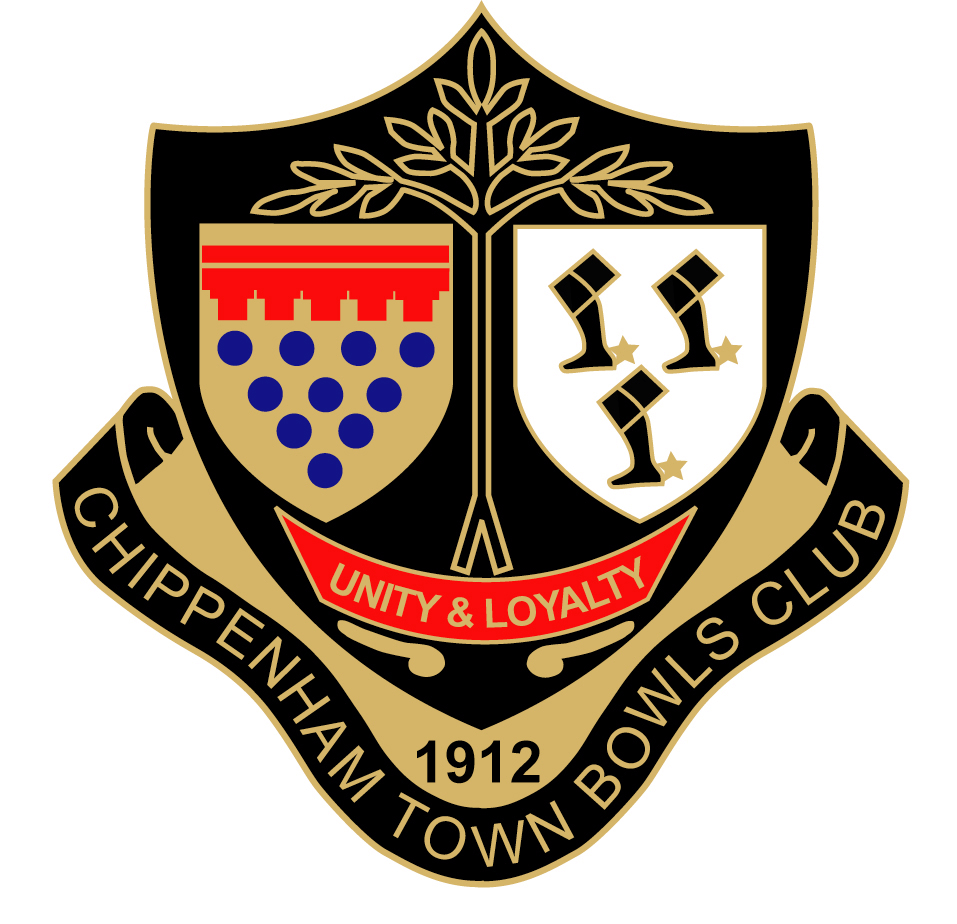 Chippenham Town Bowls ClubBowls ClubMilesCostAddressPost CodeAlderbury80£20Rectory RoadSP5 3ADAlexandra Park32£8Shakespeare Avenue, Bear Flat, BathBA2 4RQAmesbury61£15Antrobus House, Salisbury RoadSP4 7HHAvon18£5Melksham HouseSN12 6ESBath Bowls Club27£7Pulteney RoadBA2 4EZBloomfield34£998, WellswayBA2 4SDBlue Circle34£9Trowbridge Road WestburyBA13 4LXBox16£4Recreation Ground, Valens TerraceSN13 8NTBradford on Avon24£6Lower Kingsdown RoadBA15 1LFBranksome Park132£33Leicester Road, Branksome Park, PooleBH13 6BZBroughton Gifford16£4The CommonSN12 8LXCalne14£4Recreation Ground, Anchor RoadSN11 8DXCam Mills48£122, Everlands, Cam, Dursley, GL11 5NLChippenham Park0£0John Coles Park, Ricardo RoadSN15 1PAChippenham Town 0£0Hardenhuish Park, Bristol RoadSN14 6LRCorsham10£3Station RoadSN13 9EUCounty Ground43£11County RoadSN1 2EECricklade40£10Bath RoadSN6 6ATDevizes24£6Long StreetSN10 5BYDownton86£22Brian Whitehead Sports, Wick LaneSP5 3NFGB Britton36£9Ingleside Road KingswoodBS15 1HJGreat Bedwyn54£14Off Farm LaneSN8 3LUHaydon Wick44£11Thames AvenueSN25 1QQHighworth60£15Swindon RoadSN6 7SJHolt22£6Sports Field, Nr Village HallBA14 6QHMalmesbury19£5BaskervilleSN16 9BSMarlborough41£10Recreation GroundSN8 4AEMere70£18Springfield RoadBA12 6AZNorth End42£11Whitehouse RoadSN2 1DBNorth Wilts0£0WestcroftSN14 0LZPage Park37£9Park Road, Staplehill, BristolBS16 5LBPenhill44£11 Sports Ground, Hillary Close, SevenfieldsSN25 3AQBowls ClubMilesCostAddressPost CodePewsey Vale50£13Kings CornerSN9 5BSPurton36£9Red House, Church StreetSN5 4DTRamsbury52£13Recreation Centre, Hilldrop LaneSN8 2RBRodbourne Cheyney42£11Cheyney Manor RoadSN22PFRoyal Wootton Bassett28£7Tanners Close, Station RoadSN4 8AASalisbury71£18Devonshire RoadSP1 3NWSalisbury Victoria72£18Victoria Park Stratford RoadSP1 3BXSpencer Melksham14£4Beanacre RoadSN12 8BXSpencer Moulton25£6Trowbridge RoadBA15 1EEStratton Churchway46£12Grange DriveSN3 4JYSupermarine58£15Supermarine Road, South MarstonSN3 4BZSwindon BC44£11Marsh Farm Lane, Shrivenham RoadSN1 2NHSwindon North End42£11St Marks Recreation Ground, Ipswich StreetSN2 1DBTetbury30£8New Church StreetGL8 8JNThatcham82£21Memorial Playing Fields Bath RoadRG18 3AGTisbury70£18Recreation Ground, Station RoadSP3 6PTTown Gardens40£10Quarry Road, Old Town SN1 4PPTrowbridge Town26£7Trowbridge ParkBA14 8AQTrowbridge Westbourne28£7Westbourne GardensBA14 9AWWanborough50£13Hoopers Field, Rotten RowSN4 0ANWarminster42£11Ash WalkBA12 8PZWestend38£10Recreation Ground, Westcott PlaceSN1 4PHWestlecot42£11Bowling Green Lane, Springfield RoadSN1 4EBWeston Bath32£8Penn Hill Road, Weston, Bath BA1 4EHWilton68£17Recreation ground, Minster StreetSP2 0RSWinsley28£7WinsleyBA15 2NBWotton under Edge40£10DryleazeGL12 7BAWroughton40£10Barretts WaySN4 9LNYate32£8Sunny Side Playing Fields, Moorland RoadBS37 4BX